Leeds Beckett University					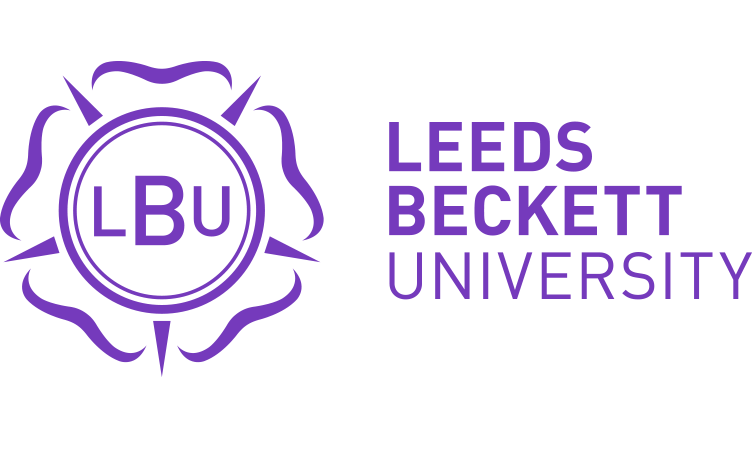 Request for Mitigation Form  When you attend an examination or submit work for a scheduled assessment you are declaring yourself “fit to sit”. However, the University recognises that there are some circumstances which may prevent you from meeting the requirements of the examination or assessment. These are known as extenuating circumstances. Where you decide that you are not fit to sit examinations or take assessment, or the circumstances are such that an extension isn’t appropriate, then you should complete this form, requesting that your circumstances be considered for mitigation against your being unable to complete the assessment or take the examination.  You should submit a request for mitigation as soon as you can. On completion, the form should either be handed to your Student Administration Team or you may submit it electronically. Whichever form of submission you choose, the original documentary evidence which supports the request, should be submitted to your Student Administration Team as soon as possible and normally within 5 days of submission. The request cannot be considered until all the documentation is received. All documents should include your name and be marked ‘confidential’. The request will be considered by your Mitigation Panel. If the extenuating circumstances are accepted the normal outcome would be a recommendation to the Board of Examiners for deferral to the next scheduled opportunity for assessment. Useful Guidance on completion of this form can be found in the Student Handbook for Extenuating Circumstances and Mitigation at /www.leedsbeckett.ac.uk/studenthub/mitigationIn addition the regulations which relate to Extenuating Circumstances and Mitigation are available at www.leedsbeckett.ac.uk/public-information/academic-regulations/All requests for mitigation are treated confidentially. For courses subject to professional suitability regulations within the School of Health and Community Studies, the School of Clinical and Applied Sciences and the Leeds School of Social Sciences your Course Director will be advised of your request.    For office use11Full Name:Full Name:Full Name:Full Name:2Student ID Number:Student ID Number:Student ID Number:Student ID Number:33Course:Level/Year:Course:Level/Year:Course:Level/Year:Course:Level/Year:4School:School:School:School:55Dates for which there is supporting evidence:Dates for which there is supporting evidence:From:From:From:To:To:To:To:6 6 The nature of the evidenceto be submitted A list of typical evidence can be found herewww.leedsbeckett.ac.uk/studenthub/mitigation.htmThe nature of the evidenceto be submitted A list of typical evidence can be found herewww.leedsbeckett.ac.uk/studenthub/mitigation.htm77Modules and Assessment affected.  Please note it is your responsibility to ensure you have listed ALL the modules and components that are affected.Modules and Assessment affected.  Please note it is your responsibility to ensure you have listed ALL the modules and components that are affected.Modules and Assessment affected.  Please note it is your responsibility to ensure you have listed ALL the modules and components that are affected.Modules and Assessment affected.  Please note it is your responsibility to ensure you have listed ALL the modules and components that are affected.Modules and Assessment affected.  Please note it is your responsibility to ensure you have listed ALL the modules and components that are affected.Modules and Assessment affected.  Please note it is your responsibility to ensure you have listed ALL the modules and components that are affected.Modules and Assessment affected.  Please note it is your responsibility to ensure you have listed ALL the modules and components that are affected.Modules and Assessment affected.  Please note it is your responsibility to ensure you have listed ALL the modules and components that are affected.Modules and Assessment affected.  Please note it is your responsibility to ensure you have listed ALL the modules and components that are affected.Assessments Affected Module tutorModule tutorModule Title Module Title Module Title Module Title Module Title Scheduled date of assessment a)a)b)b)c)c)d)d)8Please describe the circumstances and how they affected your work.  Include with your submission relevant supporting evidence which is dated so that it clearly applies to the circumstances under review. Your evidence must be submitted to your Student Administration Team within 5 working days of your submitting your request. No request can be considered without supporting, original documentary evidence.Please describe the circumstances and how they affected your work.  Include with your submission relevant supporting evidence which is dated so that it clearly applies to the circumstances under review. Your evidence must be submitted to your Student Administration Team within 5 working days of your submitting your request. No request can be considered without supporting, original documentary evidence.Please describe the circumstances and how they affected your work.  Include with your submission relevant supporting evidence which is dated so that it clearly applies to the circumstances under review. Your evidence must be submitted to your Student Administration Team within 5 working days of your submitting your request. No request can be considered without supporting, original documentary evidence.Please describe the circumstances and how they affected your work.  Include with your submission relevant supporting evidence which is dated so that it clearly applies to the circumstances under review. Your evidence must be submitted to your Student Administration Team within 5 working days of your submitting your request. No request can be considered without supporting, original documentary evidence.Please describe the circumstances and how they affected your work.  Include with your submission relevant supporting evidence which is dated so that it clearly applies to the circumstances under review. Your evidence must be submitted to your Student Administration Team within 5 working days of your submitting your request. No request can be considered without supporting, original documentary evidence.Please describe the circumstances and how they affected your work.  Include with your submission relevant supporting evidence which is dated so that it clearly applies to the circumstances under review. Your evidence must be submitted to your Student Administration Team within 5 working days of your submitting your request. No request can be considered without supporting, original documentary evidence.Please describe the circumstances and how they affected your work.  Include with your submission relevant supporting evidence which is dated so that it clearly applies to the circumstances under review. Your evidence must be submitted to your Student Administration Team within 5 working days of your submitting your request. No request can be considered without supporting, original documentary evidence.Please describe the circumstances and how they affected your work.  Include with your submission relevant supporting evidence which is dated so that it clearly applies to the circumstances under review. Your evidence must be submitted to your Student Administration Team within 5 working days of your submitting your request. No request can be considered without supporting, original documentary evidence.Please describe the circumstances and how they affected your work.  Include with your submission relevant supporting evidence which is dated so that it clearly applies to the circumstances under review. Your evidence must be submitted to your Student Administration Team within 5 working days of your submitting your request. No request can be considered without supporting, original documentary evidence.Please describe the circumstances and how they affected your work.  Include with your submission relevant supporting evidence which is dated so that it clearly applies to the circumstances under review. Your evidence must be submitted to your Student Administration Team within 5 working days of your submitting your request. No request can be considered without supporting, original documentary evidence.9Name/Signature  Name/Signature  Name/Signature  Name/Signature  Name/Signature  Name/Signature  Name/Signature  10Date of Submission: Date of Submission: Evidence submitted Date: Evidence returned Date:To Mitigation Co-ordinator Date:Student Informed of outcome Date:Correspondence for student file  Date:Date of Progression and Award BoardDate:Professional Suitability Courses - Course DirectorDate: